                                                               Closure Dates 2019    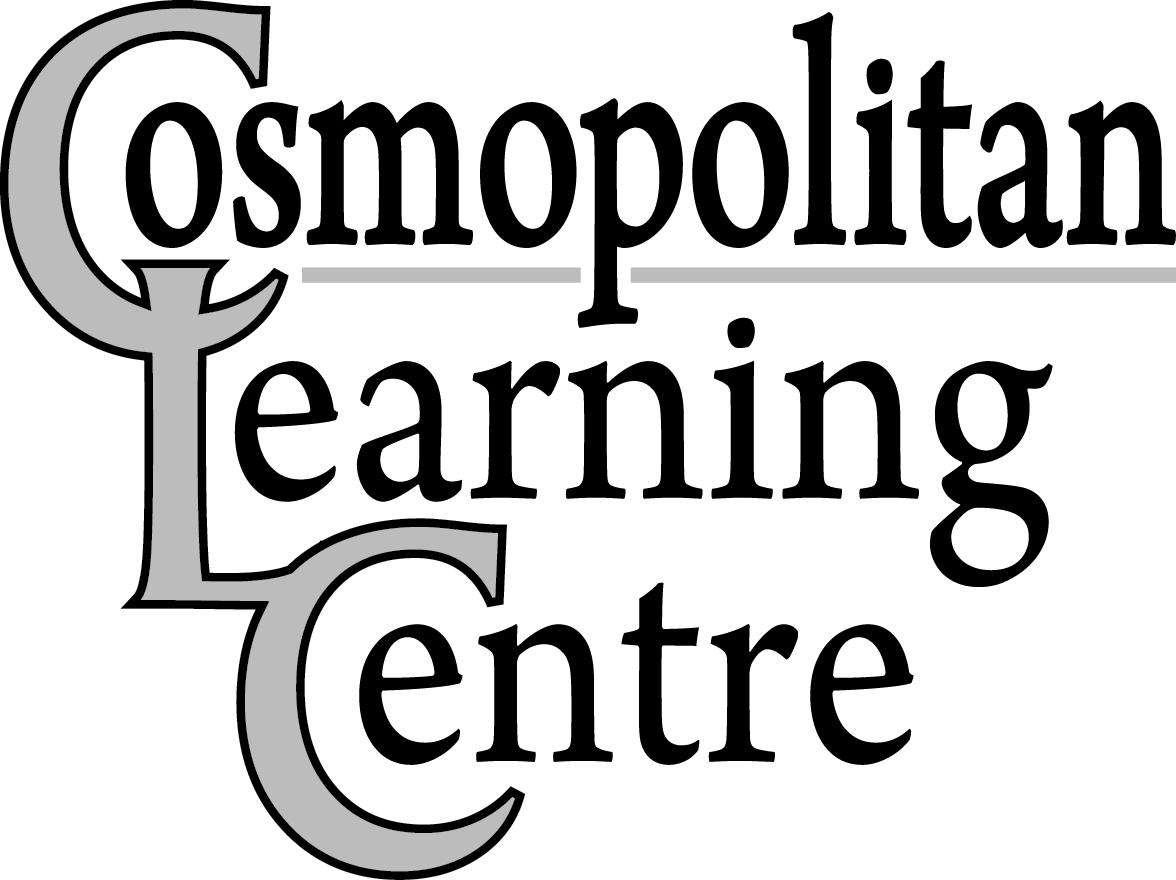  											November 19, 2018    Thursday, January 3rd, 2019 – All Participants and Employees return from Winter Closure 	(Employee’s Hours – Regular shift time)
Friday, February 8th, 2019 - Employee Professional Development Day (Employee’s Hours: 8:00am-3:00pm) 
	(All Community Services Participants and Employee’s report to work as usual)
Monday, February 18th, 2019 – Family Day
Friday, April 12th, 2019 – Employee Professional Development Day (Employee’s Hours 8:00am-3:00pm)
	(All Community Services Participants and Employee’s report to work as usual)
Friday, April 19th, 2019 – Good Friday

Monday, April 22nd, 2019 – Easter Monday 
Monday, May 20th, 2019 – Victoria DayFriday, June 7th, 2019 – Employee Professional Development Day (Employee’s Hours 8:00am-3:00pm)
	(All Community Services Participants and Employee’s report to work as usual)Monday, July 1st, 2019 – Canada Day
Friday, July 19th, 2019 – Summer Closure Begins for Learning Centre and Connections Participants
	(All Community Services Participants and all Employees report to work as usual)
	(Employee’s Hours 8:00am-3:00pm)Monday, July 22nd, 2019 to Friday, August 2nd, 2019 (Inclusive) – Summer ClosureMonday, August 5th, 2019 – Civic HolidayTuesday, August 6th, 2019 – All Participants & Employees return to work (Employee's Hours- Regular Shift Time) Thursday, August 22nd, 2019 - Employee Professional Development Day (Employee’s Hours - 8:00am – 3:00pm)	(All Community Services Participants and All Employees report to work as usual)
Monday, September 2nd, 2019 – Labour DayThursday, October 3, 2019 – Employee Professional Development Day (Employee’s Hours – 8:00am-3:00pm)
 	                                     (All locations closed)	Friday, October 4, 2019 – Employee Professional Development Day (Employee’s Hours – 8:00am-3:00pm)
 	                                (All locations closed)		Monday, October 14th, 2019 – Thanksgiving Day 
Monday, November 11th, 2019 – Remembrance DayFriday, December 20st, 2019 – Employee Professional Development Day (Employee’s Hours 8:00am – 3:00pm)		(All Community Services Participants and All Employees report to work as usual)Monday, December 23rd, 2019 – Winter Closure Begins (All locations closed) Thursday, January 2nd, 2020 – All Participants and Employees return from Winter Closure 				(Employee’s Hours – Regular Shift Time) Closure dates are available at any time on our website (www.cosmolearningcentre.ca)